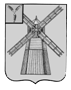 АДМИНИСТРАЦИЯ ПИТЕРСКОГО МУНИЦИПАЛЬНОГО РАЙОНА САРАТОВСКОЙ ОБЛАСТИР А С П О Р Я Ж Е Н И Еот 24 июля  2017 года  №152-рс. ПитеркаО перечне помещений, безвозмездно предоставляемых по заявкам зарегистрированных кандидатов, уполномоченных представителей избирательных объединений, зарегистрировавших список кандидатов, для проведения агитационных публичных мероприятийВ соответствии со статьей 53 Федерального закона от 12 июня 2002 года №67-ФЗ «Об основных гарантиях избирательных прав и права на участие в референдуме граждан Российской Федерации», статьей 47 Закона Саратовской области от 2 марта 2017 года №19-ЗСО «О выборах Губернатора Саратовской области»,  статьей  48 Закона  Саратовской  области  от  28 июня 2007 года №105-ЗСО «О  выборах депутатов Саратовской областной Думы», решением территориальной избирательной комиссии Питерского муниципального района от 18 июля 2017 года №01-09/151-Р «Об утверждении порядка предоставления зарегистрированным кандидатам, избирательным объединениям, зарегистрировавшим список кандидатов, помещений, пригодных для проведения публичных агитационных мероприятий при  проведении выборов Губернатора Саратовской области и депутатов Саратовской областной Думы»1. Определить перечень помещений, находящихся в муниципальной собственности, безвозмездно предоставляемых по заявкам зарегистрированных кандидатов, уполномоченных представителей избирательных объединений, зарегистрировавших список кандидатов, для проведения агитационных публичных мероприятий согласно приложению.2. Заявки о предоставлении помещений для проведения встреч зарегистрированных кандидатов, уполномоченных представителей избирательных объединений, зарегистрировавших список кандидатов, для проведения агитационных публичных мероприятий, с избирателями рассматриваются главой муниципального района в течение трех дней со дня подачи указанных заявок.3. Настоящее распоряжение опубликовать в газете «Искра», разместить на официальном сайте администрации Питерского муниципального района по адресу: http://piterka.sarmo.ru/, направить в   территориальную избирательную комиссию Питерского муниципального района.4. Контроль за исполнением настоящего распоряжения возложить на руководителя аппарата администрации муниципального района Серяпину И.А.Глава муниципального района                                                                    С.И.ЕгоровПриложение к распоряжению администрации муниципального района от 24  июля 2017 года №152-рПЕРЕЧЕНЬ помещений, безвозмездно предоставляемых по заявкам зарегистрированных кандидатов, уполномоченных представителей избирательных объединений, зарегистрировавших список кандидатов, для проведения агитационных публичных мероприятийВЕРНО: управляющий делами администрации                      муниципального района                                                         В.В.Кунавина№ п/пНаименование населенного пунктаПеречень помещений1.с. ПитеркаПитерский Дом Кино2.ст. ПитеркаФилиал МБУК сельский Дом культуры ст.Питерка3.с. МоршанкаФилиал МБУК «Мироновский сельский Дом культуры»4.с. МироновкаФилиал МБУК «Мироновский сельский Дом культуры» 5.пос. НовореченскийФилиал МБУК «Мироновский сельский Дом культуры»6.пос. Зеленый ЛугМДОУ «Детский сад «Вишенка»7.с. НовотулкаФилиал МБУК «Новотульский сельский Дом культуры»8.пос. ПривольныйФельдшерско-акушерский пункт9.с. КозловкаФилиал МБУК «Новотульский сельский Дом культуры»10.пос. ТрудовикФилиал МБУК «Трудовской сельский Дом культуры»11.с. АлексашкиноФилиал МБУК «Алексашкинский сельский Дом культуры»12.пос. Опытная станцияМОУ для детей дошкольного и младшего школьного возраста «Начальная школа - детский сад п.Опытная станция»13.с. Малый УзеньФилиал МБУК «Малоузенский сельский Дом культуры»14.пос. НиваФилиал МБУК «Нивский сельский Дом культуры»15.пос. ПриозерныйАдминистративное здание ул. Колхозная, д.516.пос. РуновскийАдминистративное здание ул.Московская, д.3/217.с. ЗапрудноеФилиал МБУК «Орошаемский сельский Дом культуры»18.с. АгафоновкаФилиал МБУК «Агафоновский сельский Дом культуры»19.пос. ПервопитерскийФилиал МБУК «Агафоновский сельский Дом культуры»20.пос. НаримановоФилиал МБУК «Агафоновский сельский Дом культуры»21.ст. ПитеркаМДОУ «Детский сад «Сказка» ст. Питерка» 